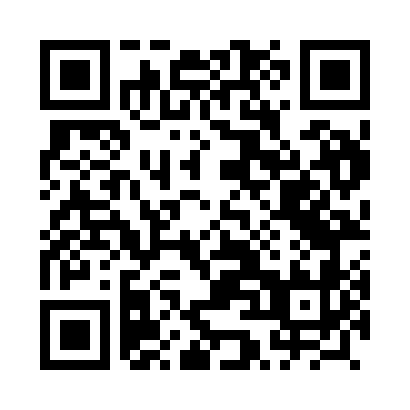 Prayer times for Polana-Ostre, PolandWed 1 May 2024 - Fri 31 May 2024High Latitude Method: Angle Based RulePrayer Calculation Method: Muslim World LeagueAsar Calculation Method: HanafiPrayer times provided by https://www.salahtimes.comDateDayFajrSunriseDhuhrAsrMaghribIsha1Wed2:515:0712:275:317:479:532Thu2:495:0612:265:327:489:563Fri2:465:0412:265:337:509:584Sat2:435:0212:265:347:5110:015Sun2:405:0112:265:357:5310:046Mon2:374:5912:265:367:5410:067Tue2:344:5712:265:377:5610:098Wed2:314:5612:265:387:5710:129Thu2:284:5412:265:387:5810:1410Fri2:254:5312:265:398:0010:1711Sat2:214:5112:265:408:0110:2012Sun2:184:5012:265:418:0310:2213Mon2:154:4812:265:428:0410:2514Tue2:124:4712:265:438:0510:2815Wed2:104:4612:265:438:0710:3116Thu2:104:4412:265:448:0810:3417Fri2:094:4312:265:458:0910:3518Sat2:094:4212:265:468:1110:3619Sun2:084:4112:265:478:1210:3620Mon2:084:4012:265:478:1310:3721Tue2:074:3812:265:488:1510:3722Wed2:074:3712:265:498:1610:3823Thu2:064:3612:265:508:1710:3824Fri2:064:3512:265:508:1810:3925Sat2:064:3412:275:518:1910:4026Sun2:054:3312:275:528:2110:4027Mon2:054:3212:275:528:2210:4128Tue2:054:3112:275:538:2310:4129Wed2:054:3112:275:548:2410:4230Thu2:044:3012:275:548:2510:4231Fri2:044:2912:275:558:2610:43